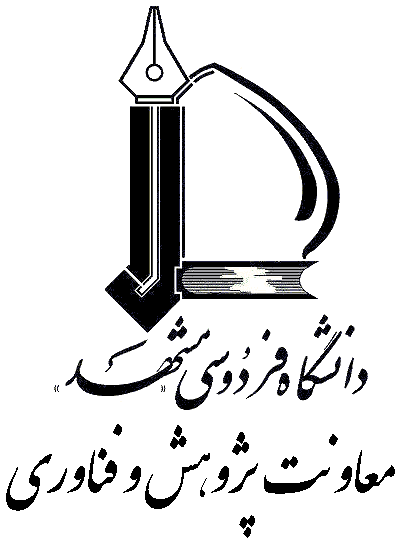 1- عنوان مقاله: -------------------------------------------------------------------------------------------------------عنوان نشريه: -------------------------------------------------------------      شماره بین‌المللی نشریه (PISSN):--------------وضعيت انتشار:  پذيرش‌شده    چاپ‌شده            تاريخ ارسال مقاله:      /    /                تاريخ پذيرش مقاله:      /    /               تاريخ انتشار مقاله: :      /    /کيفيت نشريه:      علمي ‌پژوهشي معتبر داخلي         , Scopus  WOS* (بجز Emerging), نمايه تخصصي معتبر------              JCR (Q--)   عدم درج مقاله در نشريه‌هاي نامعتبر دانشجو به عنوان نويسنده اول مقاله استاد راهنما به عنوان نويسنده مسئول مقاله نشاني صحيح نويسندگان مقاله عدم درج دو نشاني براي اعضاي هيات علمي و دانشجويان دانشگاه فردوسي مشهد تطابق نویسندگان مقاله با پیشنهاده2- عنوان مقاله: -------------------------------------------------------------------------------------------------------عنوان نشريه: -------------------------------------------------------------      شماره بین‌المللی نشریه (PISSN):--------------وضعيت انتشار:  پذيرش‌شده    چاپ‌شده            تاريخ ارسال مقاله:      /    /                تاريخ پذيرش مقاله:      /    /               تاريخ انتشار مقاله: :      /    /کيفيت نشريه:      علمي ‌پژوهشي معتبر داخلي         , Scopus  WOS* (بجز Emerging), نمايه تخصصي معتبر------              JCR (Q--)   عدم درج مقاله در نشريه‌هاي نامعتبر دانشجو به عنوان نويسنده اول مقاله استاد راهنما به عنوان نويسنده مسئول مقاله نشاني صحيح نويسندگان مقاله عدم درج دو نشاني براي اعضاي هيات علمي و دانشجويان دانشگاه فردوسي مشهد تطابق نویسندگان مقاله با پیشنهاده3- عنوان مقاله: -------------------------------------------------------------------------------------------------------عنوان نشريه: -------------------------------------------------------------      شماره بین‌المللی نشریه (PISSN):--------------وضعيت انتشار:  پذيرش‌شده    چاپ‌شده            تاريخ ارسال مقاله:      /    /                تاريخ پذيرش مقاله:      /    /               تاريخ انتشار مقاله: :      /    /کيفيت نشريه:      علمي ‌پژوهشي معتبر داخلي         , Scopus  WOS* (بجز Emerging), نمايه تخصصي معتبر------              JCR (Q--)   عدم درج مقاله در نشريه‌هاي نامعتبر دانشجو به عنوان نويسنده اول مقاله استاد راهنما به عنوان نويسنده مسئول مقاله نشاني صحيح نويسندگان مقاله عدم درج دو نشاني براي اعضاي هيات علمي و دانشجويان دانشگاه فردوسي مشهد تطابق نویسندگان مقاله با پیشنهادهکارشناس پژوهش و فناوری دانشکده: ----------------امضا و تاریخمعاون/ معاون پژوهش و فناوری دانشکده: ----------------امضا و تاریخ